Большой фотоконкурс «Страна в объективе»Большой фотоконкурс «Страна в объективе», объявленный Росстатом, подходит к концу! Друзья, присылайте свои лучшие кадры родного края в номинациях «Покажи страну ВИПИНу», «Храним традиции» и «Семейный альбом», и выиграйте от 10 000 до 50 000 рублей!Заявки принимаются до 30 сентября! Торопитесь!Подробная информация - на сайте Всероссийской переписи населения https://www.strana2020.ru/contest/photo/about.php 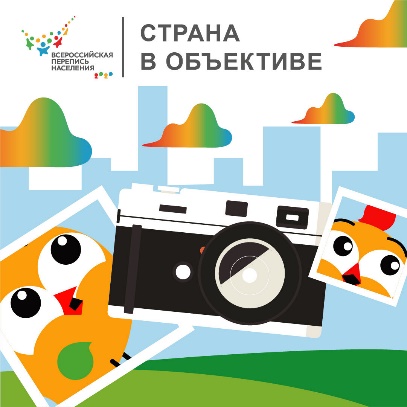 Также приглашаем южноуральцев принять участие в открытом голосовании на сайте Всероссийской переписи населения  за понравившиеся работы и поддержать родных, друзей, наших земляков, принявших участие в конкурсе.Территориальный орган Федеральной службы государственной статистики по Челябинской области (Челябинскстат)Интернет-адрес: https://chelstat.gks.ru; э/п: p74@gks.ru Телефон: (351) 265-58-19 